Form 4: Request for Review of Medical Assessment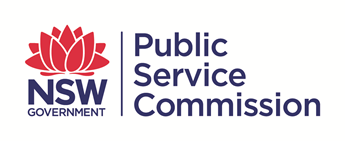 Part A	: Employee detailsLast name	Given name(s)	Date of birthFormer name (if applicable) 	Gender	Employee numberWork address	Work phone	Work emailHome address	Home phone	Home emailDate of medical assessment	Mobile phone	Confirmation SMS Part B	: Basis for review request (Place a  against the applicable statement/s and provide details that support your claim. Attach a separate page if you need more space)  a. Relevant information about my medical condition was available and offered but not considered at the time of my assessment.  b. Reasons for the nominated medical assessor’s recommendation were not consistent with the available information.	I authorise the release of my medical assessment records, held by [name of Service Provider], to the independent Review Panel. I understand that I may be required to undergo a further medical assessment by a medical specialist if the independent Review Panel determines a file review alone is inadequate, and authorise the release of this medical information to relevant individuals in my Agency and medical specialist (if required).Name 	Signature			 DateReview criteriaYou must lodge this Request for Review of Medical Assessment form with [Name of Service Provider] and your agency within 21 calendar days of the date of the final medical assessment report; and your request must meet (a) and/or (b) listed in Part B of this form. NOTE: In order for [Name of Service Provider] to assess your eligibility for review you must provide the necessary information to support your claim in Part B of this form.Review process[Name of Service Provider] will assess your request against the review criteria. If your request meets the review criteria you and your agency will be advised of the review date. Your request, and all relevant supporting documents, will then be provided to the independent Review Panel to make their determination. The Review Panel Chairperson will send the panel’s determination to you and your agency approximately two weeks after the review date.(Insert here)(Insert here)(Insert here)(Insert here)  Male        Female  Other(Insert here)(Insert here)(Insert here)(Insert here)(Insert here)(Insert here)(Insert here)(Insert here)(Insert here)  Yes      No(Insert detail and supporting evidence here)(Insert detail and supporting evidence here)(Insert here)(Insert here)